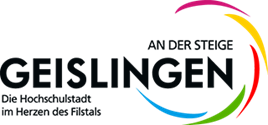 An dieStadtverwaltung Geislingen an der SteigeFachbereich 4BußgeldstelleSchlossgasse 373312 Geislingen an der SteigeAnzeige einer Ordnungswidrigkeit im ruhenden VerkehrTattag							     TatzeitTatortSchilderung des genauen TatvorwurfesZur Erfassung der Anzeige sind Bilder zwingend notwendig. Die Gesamtgröße der E-Mail darf max. 3 MB nicht überschreiten.Amtliches KennzeichenFabrikat						     FarbeName							     VornameStraße, Hausnummer				     	     Postleitzahl, WohnortTelefonnummer					     E-MailWichtiger Hinweis zum Datenschutz:Anonyme Anzeigen können nicht berücksichtigt werden. Falls Sie das Formular per E-Mail versenden, werden Ihre Daten ungeschützt übermittelt. Mit Ihrer Unterschrift willigen Sie ein, dass Ihre Daten bei der Bußgeldstelle, bis zum Abschluss des Verfahrens gespeichert werden, sowie an der Weitergabe an Dritte (Betroffener im Verfahren sowie an das Amtsgericht Geislingen an der Steige). Datum		    Unterschrift Zeuge/Zeugin (handschriftlich)TatbegehungFahrzeugZeuge/Zeugin